Urban Renewal: The Remaking Society Hill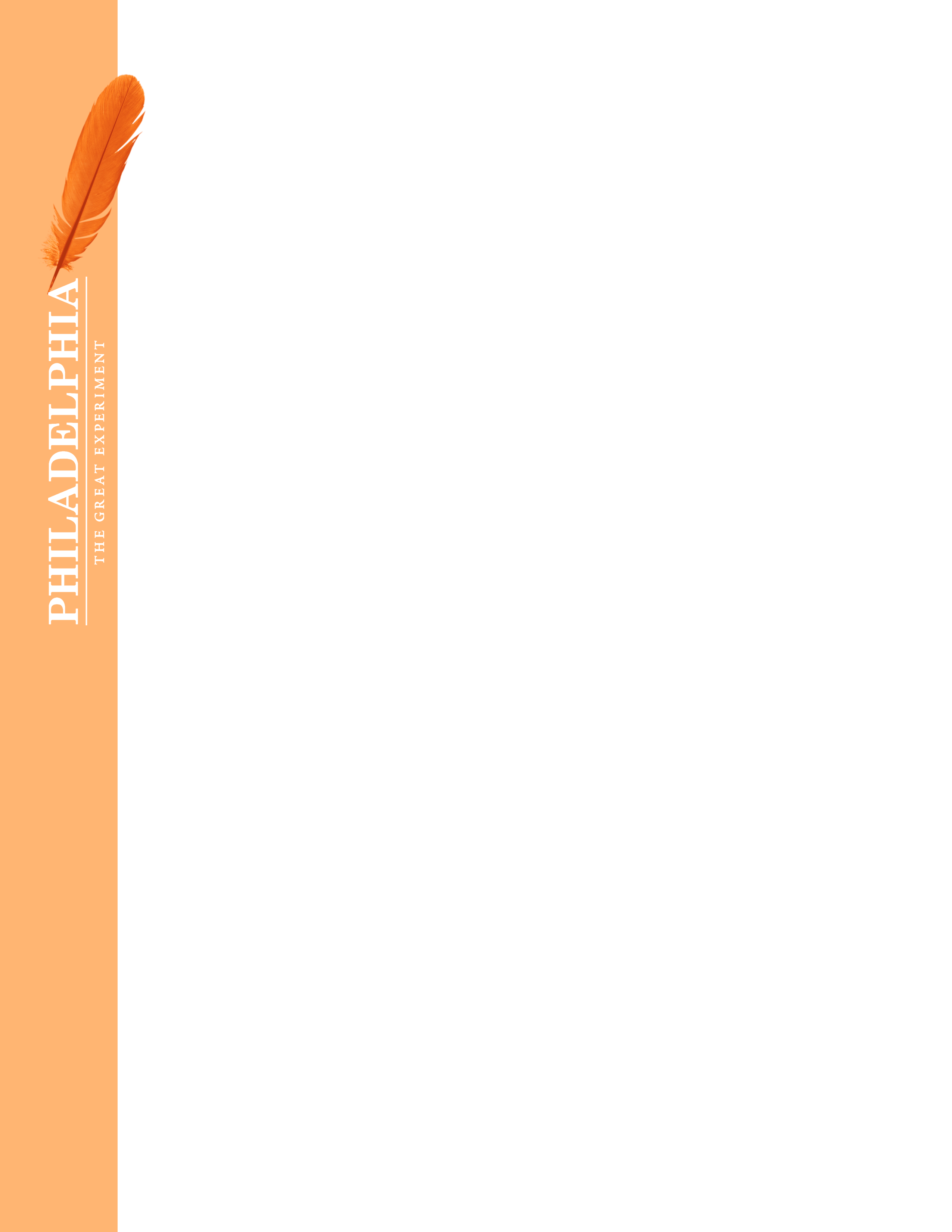 GATHERING THE INFO: As you watch the webisode, complete this sheet. 1. Urban renewal money came from the __________________government, but decisions on how to spend it were made at the ________________level2. Fill in the chart below with information about the type of people, businesses, and buildings that were found in Society Hill before and after urban renewal.3. Society Hill became a national model of how to revive a neighborhood through___________________________rather than_______________________.ANALYZING THE INFO: 1. Was the renewal of Society Hill a good idea? Who were the biggest winners and losers? Did the local government misuse its authority in the development of Society Hill?2. Edmund Bacon,Director of City Planning is quoted as saying, "I know what ought to be". Was this an accurate statement in terms of Society Hill Before Urban RenewalAfter Urban Renewal